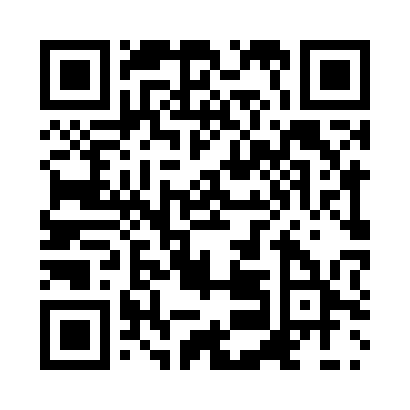 Prayer times for Kamirhat, BangladeshWed 1 May 2024 - Fri 31 May 2024High Latitude Method: NonePrayer Calculation Method: University of Islamic SciencesAsar Calculation Method: ShafiPrayer times provided by https://www.salahtimes.comDateDayFajrSunriseDhuhrAsrMaghribIsha1Wed4:095:3012:013:276:337:542Thu4:085:2912:013:276:337:543Fri4:075:2812:013:276:347:554Sat4:065:2812:013:266:347:565Sun4:055:2712:013:266:357:566Mon4:055:2612:013:266:357:577Tue4:045:2612:013:266:367:588Wed4:035:2512:003:256:367:589Thu4:025:2512:003:256:377:5910Fri4:015:2412:003:256:378:0011Sat4:015:2312:003:256:388:0012Sun4:005:2312:003:246:388:0113Mon3:595:2212:003:246:398:0214Tue3:595:2212:003:246:398:0315Wed3:585:2112:003:246:398:0316Thu3:575:2112:003:246:408:0417Fri3:575:2112:003:236:408:0518Sat3:565:2012:003:236:418:0519Sun3:555:2012:003:236:418:0620Mon3:555:1912:013:236:428:0721Tue3:545:1912:013:236:428:0722Wed3:545:1912:013:236:438:0823Thu3:535:1812:013:236:438:0924Fri3:535:1812:013:236:448:0925Sat3:525:1812:013:226:448:1026Sun3:525:1812:013:226:458:1127Mon3:515:1712:013:226:458:1128Tue3:515:1712:013:226:468:1229Wed3:515:1712:013:226:468:1230Thu3:505:1712:023:226:478:1331Fri3:505:1712:023:226:478:14